台北市立瑠公國民中學107學年度第一學期　第二次段考 國文科 九年級 選擇題題目卷                               班級   座號   姓名            一、選擇題(每題2分，共40分)(    )1.下列各組選項「」中的讀音，何者全部相同？ (A) 鐵「鉉」忠義／「泫」然欲泣／「弦」歌不輟(B) 後代子「嗣」／祭「祀」祖先／鐵公「祠」堂(C) 霧凇沆「碭」／「盪」著小船／放「蕩」不羈(D) 強敵環「伺」／「侍」奉父母／偵察窺「伺」。(    )2.下列選項各組「　」中的注音寫成國字後，何組字形前後相同？(A) 登上城「ㄑㄩㄝˋ」／一「ㄑㄩㄝˋ」宋詞(B) 功虧一「ㄎㄨㄝˋ」／「ㄎㄨㄝˋ」不成軍(C) 嚎「ㄊㄠˊ」大哭 ／「ㄊㄠˊ」冶品格(D) 莊重「ㄐㄧㄣ」持 ／ 驕「ㄐㄧㄣ」自大(    )3.下列選項各組「　」中的字義，何組前後相同？(A) 人鳥聲俱「絕」／奇山異水，天下獨「絕」(B) 為賦新詞「強」說愁／余「強」飲三大白(C) 是日，「更」定矣／「更」有痴似相公者(D) 梵宇僧樓，高下相「間」／「間」壁人家。(    ) 4.下列「」中的成語，何者使用正確？(A) 希望學生畢業後能夠「鳶飛魚躍」，各展長才(B) 唯有在「粉飾太平」下，才能讓百姓豐衣足食(C) 他能接納眾人的意見，是個「進退維谷」的人(D) 此地「未雨綢繆」，陽光燦爛明光，景色優美。(    )5.有關《老殘遊記》一書的介紹，何者正確？(A) 為清末著名的筆記小說，完全以白話文寫成，且每篇故事獨立，篇篇匠心獨運(B) 以第三人稱角度敘述主人翁老殘行醫遊歷的見聞，主角老殘為作者劉鶚的化身。(C) 本書同時表達對社會民生的關懷，〈大明湖〉一文即強烈感受到作者仁愛之心(D) 為晚明小品文的代表之一，寫作文筆清新自然，在寫景方面運用大量華麗辭藻(    )6.下列關於《詩經》特色的說明，何者正確？(A) 最早的詩歌總集，四言詩的代表，中國散文之祖(B) 古稱《詩》，內容剛好三百篇，又稱《詩三百》(C) 內容分風、雅、頌三部分，而「風」為祭祀頌歌(D) 因為非一時一地一人之作，故作者多不可考證。(    )7.下列皆是〈大明湖〉一文中描寫景色的文句，何者說明正確？(A)「紅的火紅，白的雪白，青的靛青，綠的碧綠。」：寫作者登上千佛山看到百花齊放、春意盎然(B)「四面荷花三面柳，一城山色半城湖」：描寫鐵公祠畔荷柳環繞，及濟南城內湖光山色的美景(C)「一片白花映著帶水氣的斜陽，似一條粉紅絨毯」：指蘆花在湖面的倒影，被朝陽染紅的景色(D)「彷彿宋人趙千里的一幅大畫，做了一架數十里長的屏風」：描寫趙千里的畫，氣勢雄偉壯闊。(    )8. 有關〈大明湖〉一文，下列敘述何者正確。？(A)「歷下此亭古，濟南名士多」：濟南這個地方地靈人傑、且歷下亭歷史悠久(B) 「老殘隨手摘了幾個蓮蓬，一面吃著，一面船已到了鵲華橋畔了」：作者以此句作結，顯示主角老殘歸心似箭的心情(C) 「次日清晨起來，吃點兒點心，便搖著串鈴滿街踅了一趟，虛應一應故事」：顯示出老殘是個平日對於工作敷衍隨便的人(D) 「兩邊荷葉荷花將船夾住。那荷葉初枯，擦的船嗤嗤價響」：由此可知當時的季節為夏季。(    )9. 關於〈青青子衿〉一文的理解，何者最正確？ (A) 「青青子衿，悠悠我心」意思是：看見你的藍色衣領後，我的心才可以安穩平靜。(B) 「挑兮達兮」指女子憑欄沉思，回憶過去和思念的男子間點點滴滴的深厚情誼。(C)　「子寧不嗣音」、「子寧不來」兩句，道出女子即使語含抱怨，卻又十分思念的複雜心情  (D)　文中的「衿」、「佩」都是當時男子常見的衣物配飾，隱含關懷對方身心健康之意。(    )10. 〈青青子衿〉一詩的寫作手法與心情轉折，下列敘述何者正確？　　(A) 以複沓寫法造成反覆吟詠的效果，累贅而冗長　　(B) 以含蓄委婉的手法，暗示自己綿綿無盡的思念　　(C) 寫女子等待情人由焦急變成不耐煩的心情轉折 　　(D) 用具體行動的表現來表達女子抽象的思念之情。(    )11. 下列關於〈湖心亭看雪〉一文說明，何者正確？(A) 「湖上影子，惟長堤一痕，湖心亭一點，與余舟一芥，舟中人兩三粒而已」：湖面遼闊蒼茫，人、物與之相較下相對渺小(B) 「莫說相公痴，更有痴似相公者」：凸顯出作者「曲高和寡，知音難尋」的孤獨落寞(C) 「問其姓氏，是金陵人客此」：作者與素昧平生的同好結伴赴亭賞雪(D) 「霧凇沆碭，天與雲、與山、與水，上下一白」：因夜晚燈光昏暗，故上下一白是指視線模楜。 (    )12. 〈湖心亭看雪〉一文中，作者寫金陵人「拉余同飲，余強飲三大白而別。」根據文意，此兩句中「拉」與「強」兩種動作分別表達出何種意義？(A) 「拉」：金陵人行為粗魯無禮，一定要張岱配合 (B) 「強」：張岱因打擾金陵人的遊興，故喝酒賠罪 (C) 「拉」：金陵人認為他鄉遇故知，理應飲酒作樂(D) 「強」：張岱巧遇同好、喜逢知音的興奮之情。 (    )13. 〈麥帥為子祈禱文〉一文中，下列文意何者正確？ 「對未來善加籌畫，但是永不忘記過去」　——逝者已矣，來者可追「使他不要以願望代替實際作為」　——自立自強，處變不驚「不要引導他走上安逸舒適的道路，要讓他遭受困難與挑戰的磨練和策勵」　──生於憂患，死於安樂「在企圖駕馭他人之前，先能駕馭自己」　──即知即行，付諸行動(    )14.「主啊！請陶冶我的兒子，使他成為一個堅強的人，能夠知道自己什麼時候是軟弱的；使他成為一個勇敢的人，能夠在畏懼的時候認清自己，謀求補救。」由上文可推知什麼道理？(A) 一旦個性軟弱，或者心裡產生畏懼，就永遠無法堅強並勇敢(B) 真正堅強勇敢的人，能正視自己的軟弱與畏懼，並設法克服(C) 人性中的軟弱和畏懼，就是想成為堅強勇敢的人唯一的敵人(D) 要成為堅強勇敢的人，就完全不能讓自己有軟弱畏懼的機會。(    )15. 下列選項中量詞的用法，哪一組完全正確？　　　(A) 一架屏風／一截火車／一艘扁舟      (B) 一襲洋裝／一道炊煙／一幅眼鏡     (C) 一抹微笑／一幀照片／一方匾額     (D) 一客牛排／一床棉被／一棟人家。(    )16. 一個詞語在不同的句子中，常有不同的意思。下列選項「　　」內的詞語，何者意思前後相同？　　　(A) 老殘搖著串鈴，虛應一應「故事」／這是一篇蘊含深刻道理的「故事」　　　(B) 由於工作壓力過大，近日他總是「輾轉」難眠／父母親的往事我大多由祖母那兒「輾轉」聽來(C) 每個市長候選人皆戰戰「兢兢」地面對膠著的選情／每個人都應該有「兢兢」業業的工作態度 (D) 子瑜天生擁有「漂亮」的臉蛋，令人欣羨／他口才很好，把話說得很「漂亮」，令人佩服。(    )17. 在〈大明湖〉一文中提到「開發了車資酒錢」的「酒錢」相當於現在的「小費」。古時某些用語與現在所習用的已大不相同。請問：下列「　」內的詞語，何者替換後意思相同？　(A) 古時「伶人」的社會地位不高，因此名門望族子女多不願與他們婚配─→廚師(B) 為了表達對「西席」的感謝，特別舉辦感恩餐會，請務必出席─→教師(C) 幸虧「捕快」行動迅速敏捷，將小偷當場以現行犯逮捕─→法醫(D) 這場選舉中，候選人皆使出渾身解數，志在贏得這場「百里侯」之爭─→里長。(    )18. 下列選項「　」中的顏色字，何者皆實指顏色？　　　(A) 「蒼」松翠柏／白髮「蒼」蒼      (B) 「赤」手空拳／「赤」子之心      (C) 一株「丹」楓／一片「丹」心      (D) 「白」瞪著眼／財不露「白」。(    )19. 下列各選項「 」內的詞，何者兩組皆為狀聲詞？　　　(A) 他低著頭不停「喃喃」自語／「涓涓」細流匯集成江河      (B) 水鳥被驚起，「格格」價飛╱他聽到僥倖過關的消息，「沾沾」自喜      (C) 好鳥相鳴，「嚶嚶」成韻／那荷葉初枯，擦得船「嗤嗤」價響      (D) 揮手自茲去，「蕭蕭」班馬鳴╱「滾滾」長江東逝水，浪花淘盡英雄。(    )20. 下列寫景的句子，何者不具有遼闊的空間意象？　　　(A) 庭下如積水空明，水中藻荇交橫，蓋竹柏影也　　　(B) 霧凇沆碭，天與雲、與山、與水、上下一白　　　(C) 荒野中滿天烏雲，盤旋著，自上而下，直要捲到地面　　　　(D) 一大片望不到頭的草原，滿開著豐紅的罌粟，在青草裡亭亭地像是萬盞的金燈。二、閱讀測驗(前四題1分，其餘2分，共40分)(    )21.「蝙蝠白天看不見，並不是太陽的罪過。」（波斯　薩迪）這句話所要說明的事理為何？　　　　(A) 如果是非不分，會把錯誤當作信服的對象      (B) 無知和盲目都是咎由自取，怪不得別人     (C) 以成見去衡量事情將鑄成遺憾     (D) 不思考就接受的道理是盲目無益的。 (    )22.下列選項中的文句，有三個是以「先因後果」的方式組織起來的，請問下列何者以「先果後因」方式組織文句？     (A) 提高工作效率，建立獎懲制度     (B) 學校已經放假了，校園裡很寧靜     (C) 店裡有「豆腐西施」在掌櫃，生意特別好     (D) 他驕傲自滿，許多事情都做不好。 (    )23.「一隻螢火蟲，將世界╱從黑海裡撈起—只要眼前有螢火蟲半隻，我你╱就沒有痛哭和自縊的權利」（周夢蝶　四句偈）以上短詩的意旨為：(A) 以螢為師的期許　     (B) 自嘆懷才不遇的悵惘　     (C) 寫人生如螢，脆弱短暫　     (D) 感受到生命虛無的迷惑。(    )24. 「那是一個普普通通的門，兩片古舊的木板製成，比竹籬高出三分之一，在各處的竹籬上，都可以看到這種門，平平凡凡。但在分手的一刻，我卻舉不起跨越它的腳步—腳下的小小一步，心中的大大一步。妳幾乎是用推的，把我弄出了大門。」（林雙不　風吹著我）以上內容所描寫的情意為何？(A) 雙方嫌隙已生，難以挽回  　(B) 引起對方震怒，不歡而散     (C) 情感依戀至深，不忍離去  　     (D) 對方自感貧寒而拒人於外。(    )25.下列選項何者正確？(A) 若要為之標註題目以示題意，可用「離愁」  　(B) 「庭院深深深幾許。楊柳堆煙，簾幕無重數」描寫平凡女子誤入美麗庭園     (C) 「玉勒雕鞍遊冶處，樓高不見章臺路」寫出女子所思念的人正征戰沙場  　     (D) 「淚眼問花花不語，亂紅飛過鞦韆去」表達女子感傷年華流逝的心緒。(    )26. 請問「新筍已成堂下竹，落花都上燕巢泥」，這兩句的意境近於下列何者？　(A) 好鳥枝頭亦朋友，落花水面皆文章      (B) 燕去燕來還過日，花開花落即經春     (C) 人生到處知何似，應似飛鴻踏雪泥     (D) 勸君莫惜金縷衣，勸君惜取少年時。    發明紙的蔡倫是個宦官，在東漢 和帝時升為「尚方令」。「尚方令」是製作天子御用物品的重要官職，後漢書說他「監作祕劍及諸器，精工堅密，為後世法」。這使他可以不計成本，一試再試，終於造出紙來。嚴格說來，蔡倫只是紙的改良者，紙的發明應是累積諸多無名氏的創意功夫而成，其中包括水邊漂洗棉麻的貧苦漂母們。在他之後，也有不少後繼者嘗試改良。【甲】西方最古老的書寫材料是黏土板，以蘆葦莖在潮溼的黏土塊上，刻上記號。不久，埃及製出「紙草」這種書寫材料。他們剝掉紙草的莖皮，將白髓部分撕裂成細絲，用尼羅河水浸溼其維管束，縱橫排列後壓乾，磨滑表面成紙。 「紙草」的缺點是不易書寫，質料脆弱，而且是埃及政府的專賣品。因此，小亞細亞的帕加蒙王朝帝王命令家臣開發優於紙草的書寫材料，「羊皮紙」因而誕生。寫一本聖經需要五百頭羊皮，不過，無用的文件記錄可以削掉重新使用。    【乙】製紙法由中國傳到西方世界，是在八世紀中葉以後。西元七五一年，唐軍與大食軍隊交戰，唐軍大敗，被俘兵員中有製紙工人，不久，西方第一座紙廠就成立了。    【丙】晉朝 左思費時十年完成三都賦，人人爭相傳閱，一時洛陽紙貴。三都賦全文不過一萬多字，傳抄時所費的紙張應不致太多，紙價卻因而高漲，想必是晉代距造紙技術發明還不到兩百年，紙量的供應尚不夠充足。此時，紙質卻有飛越性的發展。近人根據新疆出土晉代手抄三國志殘卷及敦煌石室晉人寫經紙，所做的顯微鏡分析，發現期間的纖維束極少，紙質堅而薄，材料雖仍是麻，但已能充分搗碎麻纖維再製成紙。                （改寫自陳舜臣 紙路）（   ）27.根據文意，下列段落排序何者最恰當？(A) 乙→甲→丙  　(B) 乙→丙→甲    (C) 丙→甲→乙  　(D) 丙→乙→甲。 (    )28.根據上文，下列說明何者最恰當？     (A) 西方的羊皮紙較紙草更容易書寫，但是不耐用        (B) 為了製造紙，蔡倫曾經向漂母請益造紙的方法     (C) 晉代造紙技術相當純熟，紙張供應量十分充足     (D) 西方製紙廠的成立與戰爭造成的文化交流有關。    大家都說買東西，為何不說買南北？典故出處的，事情是這樣的：　　南宋理學大家朱熹，在未出仕前，家鄉有叫盛溫和的好友，此人亦是博學多才的人，一天兩人相遇於巷子內，盛手中拿著一個竹籃子，朱熹問他：「你去那裡？」盛回答說：「我要去買點東西。」　　朱熹是以窮理致知研究學問的，他聽盛的話，很好奇，隨即問道：「你說買東西，為什麼不說買南北呢？」盛反問朱熹：「你知什麼是五行嗎？」朱熹答：「我當然知道，不就是金、木、水、火、土嗎？」盛說：「不錯，你知道了就好辦，現在我說給你聽聽，東方屬木，西方屬金，南方屬火，北方屬水，中間屬土。我的籃子是竹做的，盛火會燒掉，裝水會漏光，只能裝木和金，更不會盛土，所以叫買東西，不說買南北呀。」　　朱熹聽後唉了一聲說：「原來是這樣啊！」（節錄自司維嵩　路與橋雜誌月刊　89　年　2　月號）（   ）29.依據文意，所謂「窮理致知」近於下列何者？     (A) 打破砂鍋問到底   (B) 偷雞不著蝕把米     (C) 山窮水盡疑無路   (D) 要留清白在人間。（   ）30.下列哪一句話是「買東西，不說買南北」的關鍵原因？　     (A) 南方屬火，北方屬水        (B) 東方屬木，西方屬金　     (C) 此人亦是博學多才     (D) 我的籃子是竹做的。　　一支筆所能寫出來的力量及影響力，金庸可以說是前無古人，恐怕也是後無來者了，我們去探討為什麼小說的力量可以這麼龐大，事實上，不在於情節的曲折離奇，而在於人物的有血有肉，金庸確實是天下無雙，在金庸的書中，每個人物都是活生生的，在被塑造的環境裡掙扎。　　而，很有趣的，小說中對每一個角色的描寫，充分反映出作者對傳統的呼應與批判，也充滿對現實世界的反射。尤其是女性，很容易在武俠世界中脫離現實生活，不再是男性社會的附庸，但是卻仍然得面對女性的自身掙扎；這是一個很有趣的現象，值得我們探討。　　而在長篇小說中的女主角，個性上的愛惡可就強烈而見仁見智了，基本上這些女主角都比較像政治人物，或者說，放在現代絕對是女強人的形態，例如趙敏、任盈盈、溫青青、黃蓉等，對她們所愛的人們而言，她是天使，對不愛的人而言，可能是魔鬼；愛恨分明、手段明快。而男主角往往是剛好相反的，令狐沖的天同特性，瀟灑自如，下起決斷來差盈盈多矣；張無忌更慘，忠厚君子，換句話說天同太陰的個性，老實人一個，不太有中心思想，在趙敏和周芷若之中，真是被擺弄於股掌之間，幸與不幸，可就難講了。只有郭靖，堅毅木訥的武曲天相，大拙勝巧，與黃蓉就是絕配。（科技紫微網　金庸筆下的女性）（   ）31.「基本上這些女主角都比較像政治人物，或者說，放在現代絕對是女強人的形態，例如趙敏、任盈盈、溫青青、黃蓉等。」這類女主角個性上的特色可能「不包括」下列何者？　     (A) 同時扮演著天使與魔鬼        (B) 愛恨分明，無灰色地帶     (C) 純真單純，且胸無城府     (D) 手段明快絕不拖泥帶水。（   ）32.下列何者最符合本文意旨？　     (A) 女人愛人時是魔鬼，不愛人時是天使        (B) 政治人物常常影響作者對角色的安排     (C) 小說的作者常在被塑造的環境裡掙扎     (D) 每一角色充分呼應傳統並且反映現實。　 阿寄者，淳安　徐氏僕也。徐氏昆弟，別產而居，伯得一馬，仲得二牛，季寡婦，得阿寄。
　　阿寄年五十餘矣。寡婦泣曰：「馬則乘，牛則耕，踉蹌老僕，乃費我藜羹。」阿寄嘆曰：「噫！主謂我力不若牛馬耶？」乃策畫營生，示可用狀。寡婦悉出簪珥之屬，得銀一十二兩，畀寄。寄則入山販漆，期年而三其息。謂寡婦曰：「主無憂，富可立致矣！」
　　又二十年，而致產數萬金。為寡婦嫁三女，婚兩郎，齎聘皆千金。又延師教兩郎，既皆輸粟為太學生。而寡婦則阜然財雄一邑矣。
　　頃之，阿寄病且死，謂寡婦曰：「老奴馬牛之報盡矣！」出枕中二楮，則家計鉅細，悉均分之，曰：「以此遺兩郎君，可世守也。」言訖而終。
　　徐氏諸孫或疑寄私蓄者，竊啟其篋，無寸絲粒粟之儲焉。一嫗一兒，僅敝縕掩體而已。                              （田汝成　阿寄傳）註：畀：給予，音ㄅㄧ‵。
　　 齎：贈送，音ㄐㄧ。
　　 楮：紙，音ㄔㄨˇ。
　　 縕：新舊相混的棉絮，音ㄩㄣ‵。（   ）33.根據本文，下列哪一個選項的敘述正確？　     (A) 阿寄死的時候，大概七十多歲        (B) 阿寄靠借貸得到創業的資金     (C) 寡婦共有三個女兒，四個兒子     (D) 阿寄有一對兒女。（   ）34.下列敘述正確的有哪幾項？     (甲) 徐氏子孫們懷疑阿寄偷偷留了好處     (乙) 受了阿寄深恩的主人，讓阿寄妻兒過舒適的生活     (丙) 分家時，寡婦嫌阿寄比牛馬還不如，而未收留他     (丁) 這篇短文，成功地塑造了「義僕」的動人形象   　(A)甲丙　         (B)甲丁  　     (C)乙丁　         (D)乙丙。　當海洋瘦成河流　而站在日漸近密的風波中　當我們的船只能彼此相覷　而望不見天的遼闊時　這河也無異於一口憂深的井了（許常德　公寓）（   ）35.本詩以「船」的「彼此相覷」來比喻公寓的何種景觀？     (A) 公寓外觀千變萬化　     (B) 住戶生活空間廣袤　     (C) 房舍十分擁擠貼近   　(D) 鄰居彼此互動熱絡。　（   ）36.本詩主要傳達出現代社會中的何種現象？　     (A)居住環境狹隘，對人們的胸懷造成負面影響　     (B)遊子離鄉背井，居住於都市叢林的孤單寂寞　     (C)城市之中公寓林立，道路如河流般四通八達　     (D)生活在公寓中，居住環境顯得十分寬廣舒適。　　秦、楚交惡，楚　左尹郤（ㄒㄧ‵）惡奔秦，極言楚國之非，秦王喜，欲以為五大夫。陳軫曰：「臣之里有出妻而再嫁者，日與其後夫言前夫之非，意甚相得也。一日，又失愛于其後夫，而嫁于郭南之寓人，又言其後夫如昔者。其人為後夫言之，後夫笑曰：『是所以語子者，猶前日之語我也。』今左尹自楚來，而極言楚國之非，若他日又得罪于王而之他國，則將用其所以訾楚者訾王矣。」秦王由是不用郤惡。（劉基　郁離子　郤惡奔秦）註：軫：音ㄓㄣˇ。
　　出妻：被遺棄或休掉的妻子。
　　郭南：城南。
　　為：與。
　　「之」他國：往。
　　訾：音ㄗˇ，毀謗。（   ）37.這篇寓言的主旨是什麼？　     (A) 說明妒賢嫉善者終遭貶謫的下場　     (B) 感嘆改嫁者巧言利口的惡毒　     (C) 描寫政治投機者撥弄是非的行為　     (D) 諷刺信口開河者難見容於世人。（   ）38.下列哪一個「之」字是動詞？　     (A) 其人為後夫言「之」　     (B) 楚左尹郤惡奔秦，極言楚國「之」非　     (C) 日與其後夫言前夫「之」非　     (D) 若他日又得罪于王而「之」他國。解析：(２)(Ａ)(Ｃ)助詞，的(Ｂ)代詞，指數落的話(Ｄ)動詞，往。語譯：　　秦、楚兩國關係惡化，楚國左尹郤惡投奔秦國，他極力說楚國的壞話，秦王感到高興，要任命他當五大夫。陳軫說：「我們鄉里有位被離棄後改嫁的婦人，每天向後夫數落前夫的不是，她的行為很得後夫的歡心。後來，又被她的後夫拋棄，就又嫁給城南的寓人，她又像先前一樣數落後夫的不是。那個寓人把她說的話說給她的後夫聽，她的後夫聽了笑著說：『她對你說的，就像先前對我說的一樣啊！』如今左尹郤惡從楚國來，就極力說楚國的壞話，倘若以後他又得罪大王，投奔到別的國家，那麼他豈不是也會用毀謗楚國的那一套來毀謗大王？」秦王從此不再用郤惡。　　把一桶桶的醃魚打翻了胡鬧，　　又在男人的禮帽做巢。　　甚至連女人七嘴八舌的說笑，　　也不得不為牠們時高時低的尖聲怪叫，　　勢減聲銷。—布朗寧（英國詩人）　　為何我要把動物不太光采的一面先搬出來說呢？因為一個人如果對牠們討厭的地方都能忍受，那他對牠們的喜愛也就不容置疑了。　　我不知該怎樣感謝我的家人，特別是我的太太。你想誰會讓家鼠滿屋子亂跑，把床單一點一點地咬下來做窩？我們晾在院子裡的衣服常常會被鸚鵡啄掉扣子—像這樣的事，誰的太太受得了？還有，我們養的鳥每次吃飽了漿果，就會把所有的家具窗簾都染上小小的藍點子，怎樣也洗不掉。碰到這種事，一般人的太太會怎樣說？　　也許有人會懷疑我對動物太縱容了，認為這些麻煩事並非不可避免，那就錯了。雖然你可以把動物關入籠子裡，放在客廳當擺設，但若想真正了解智力高、精力足的生物，唯一的方法就是讓牠自由活動。那些終日關在籠子裡的猴子和鸚鵡，是多麼的悲哀和遲鈍；可是同樣的動物，在完全自由的環境裡，卻是難以置信的機警和生動。　　把高等動物養在不受拘束的自由環境裡是我的專長，我之所以這麼做，其實也是基於科學方法的理由，我大部分的研究工作就是針對自由自在、不關在籠子裡的家養動物。　　不幸的是，我太太在管教雁鵝上所花的心血，大半都被我的父親毀掉。這位老先生特別喜歡雁鵝，每天都要請牠們到書房邊的走廊上吃茶，無論怎麼勸說都沒用，一定要等腳上踩滿了鵝糞，才會悟到牠們做的好事。　　一天傍晚，我忽然發現花園裡的雁鵝都失蹤了。我立刻趕到父親的書房，在那塊漂亮的地氈上站著的，可不就是那些雁鵝？牠們緊緊地圍著父親，而他一邊喝茶，一邊拿麵包餵鵝！這種雁鵝在陌生的環境裡都會緊張，只要一緊張，消化作用就不正常。從那天下午的茶會至今已過了十一年，那張地氈上的斑斑點點也從暗綠色漸漸變為淡黃色。　　所以，我們養的動物不但享有完全的自由，同時對我們的屋子也相當熟悉。牠們看到我從來不逃開，反而會向我走近。別的人家你也許會聽到：「快！鳥從籠子裡逃出來了，快把窗子關上！」我們家裡叫的卻是：「快！快關窗子，那隻鸚鵡（烏鴉、猴子……等等）要進來了！」　　最荒唐的是，我太太在孩子還小的時候發明了一種「顛倒用籠法」。那時我們養了好些大而危險的動物：渡鴉、孟高芝狐猴，還有戴帽猿。如果讓孩子單獨和牠們在一起太不安全了，所以我太太在花園裡做了個大籠子，然後—把我們的孩子關了進去！（改寫自勞倫茲　動物的麻煩）（　 ）39.本文在起首引用布朗寧的詩，其作用最不可能是下列何者？　     (A) 為了能與文章內容的敘述互為印證　     (B) 為作者飼養動物之法提出理論基礎　     (C) 引用他人的作品以增加文章的趣味　     (D) 希望能藉用此詩的內涵來引起下文。解析：(２)(Ａ)(Ｃ)助詞，的(Ｂ)代詞，指數落的話(Ｄ)動詞，往。語譯：　　秦、楚兩國關係惡化，楚國左尹郤惡投奔秦國，他極力說楚國的壞話，秦王感到高興，要任命他當五大夫。陳軫說：「我們鄉里有位被離棄後改嫁的婦人，每天向後夫數落前夫的不是，她的行為很得後夫的歡心。後來，又被她的後夫拋棄，就又嫁給城南的寓人，她又像先前一樣數落後夫的不是。那個寓人把她說的話說給她的後夫聽，她的後夫聽了笑著說：『她對你說的，就像先前對我說的一樣啊！』如今左尹郤惡從楚國來，就極力說楚國的壞話，倘若以後他又得罪大王，投奔到別的國家，那麼他豈不是也會用毀謗楚國的那一套來毀謗大王？」秦王從此不再用郤惡。（　 ）40.根據本文，下列敘述何者正確？　     (A) 作者妻子為了讓動物享有自由而限制小孩的行動　     (B) 作者全家對於如何管教雁鵝一事，有相同的看法　     (C) 作者為避免飼養動物的麻煩，給予動物完全自由　     (D) 描述動物闖的禍，是警惕讀者飼養動物前應慎思。　　請閱讀下列報導後，參考下方所附圖表，回答問題：台南公車綠幹線可從台南市區火車站出發，前往玉井途中經新化，嚐美食看古蹟，逢暑假即將來臨，「大呷芒果」正對時，是官方首推經典路線，「一條通玩到底」輕鬆入門款。選擇「搭公車輕旅行」深入認識台南，不僅省錢、低碳，還能開發自己的私房景點。知名導演吳念真在拍攝大台南公車廣告時，拍了多處特色景點，見證日治時期府城商業買賣交流的新化老街，即被拍入，成為台南意象代表之一。民眾可透過下載手機「大台南公車」APP，即時掌握公車到站等動態資訊，刷一卡通、台灣通、悠遊卡等電子票證搭公車，可享搭乘公車八公里以內免費，兩個小時內轉乘(含公車支幹線互轉)再優惠九元的好康。從台南火車站搭公車到新化轉運站，原本要花43元，持電子票證優惠後只要17元，讓大家以「銅板價」搭公車遊台南。（記者洪瑞琴／台南報導2015-05-10）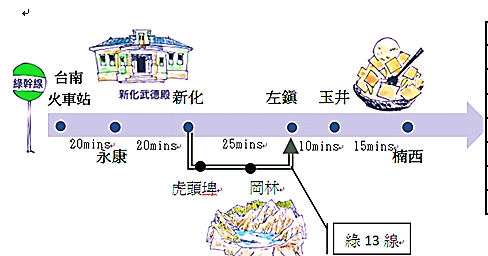 （　 ）41.根據上文，下列敘述何者正確？　     (A) 刷悠遊卡搭乘公車，10公里以內免費     (B) 搭綠13線，刷卡要比投幣便宜26元     (C) 刷悠遊卡當天轉乘公車，可再優惠9元(D) 從臺南火車站搭公車去新化老街，先經過虎頭埤。（   ）42.「瑠公吃貨俱樂部」共五人相約暑假在台南火車站集合，一起搭綠幹線旅遊。上網搜尋資料後找到了綠幹線觀光簡圖，打算先到新化武德殿所在的「大目降文化園區」遊逛，再到玉井吃芒果冰。以下關於他們的行程規劃何者正確?      (A) 若順利於早上10:00在台南火車站搭上綠幹線公車，大約10:50可抵達新化站 (B) 從火車站到新化站，五人都持電子票刷卡付錢比使用現金可優惠共150元 (C) 中午在新化用餐過後，再搭車到玉井品嘗芒果冰，12:40上車，約1:30抵達 (D) 若要趕在下午5:00前抵達台南火車站，最晚3:45之前要在玉井站搭上公車。 蝶戀花   歐陽脩    庭院深深深幾許。楊柳堆煙，簾幕無重數。玉雕鞍遊冶處，樓高不見章臺路。    雨橫風狂三月暮。門掩黃昏，無計留春住。淚眼問花花不語，亂紅飛過鞦韆去。新化0061218254026虎頭埤聲埤埤埤001714292626茄苓崁000418322626大坑里坑里000838272626大谷山0024433262626岡林00514030262626內庄子066554434282626左鎮